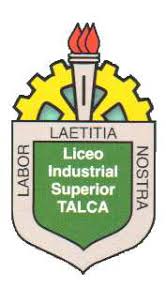 ORIENTACIONES DE APRENDIZAJE Estimado alumno, debido a las actuales circunstancias y hasta que la situación se normalice, te invitamos a trabajar desde tu casa, leer esta guía e ir respondiendo las actividades propuestas. Es de suma importancia evidenciar lo que vas aprendiendo y las dudas que surjan de tu trabajo. El objetivo de esta actividad es lograr que adquieras conocimientos y habilidades primordiales para afrontar tu siguiente desafío: el año 2020.Envía tus respuestas y dudas al correo físicalistal2020@gmail.com (3°A-B-E) o mendezcanamaria@gmail.com (3°C-D-F-G-H).UNIDAD 1. Salud humana y medicina: ¿cómo contribuir a nuestra salud y a la de los demás?TEMA: ¿Por qué me hace bien hacer deporte?  OBJETIVO. Analizar, sobre la base de la investigación, factores biológicos, ambientales y sociales que influyen en la salud humana (como la nutrición, el consumo de alimentos transgénicos, la actividad física, el estrés, el consumo de alcohol y drogas, y la exposición a rayos UV, plaguicidas, patógenos y elementos contaminantes, entre otros).ACTIVIDAD. Responde.Analiza la información de la página 28 y 29 del texto y argumenta por qué me hace bien hacer deporte. (Escribe un texto de 5 líneas)Haz una lista de actividades físicas que realicen en tu casa y en tu círculo de amigos con quienes tienes contacto.Diseñe una entrevista de 6 preguntas y aplíquela a una persona que realice actividades deportivas, incorpora preguntas como:¿Por qué es necesario practicar deportes en la adolescencia?¿Cuáles son los principales beneficios de realizar deporte?¿Cómo solucionarían las dificultades que evitan practicarlos?¿Sientes algún cambio físico o mental antes y después de hacer ejercicios?AUTOEVALUACIÓN. ¿Logré entender los conceptos estudiados?¿Qué podría hacer para entender las propiedades que no he logrado entender?¿Qué conceptos de esta guía de aprendizaje deberías reforzar?Recuerda enviar tus dudas y respuestas a los correos: físicalistal2020@gmail.com (3°A-B-E) o mendezcanamaria@gmail.com (3°C-D-F-G-H).Muchas gracias. 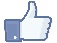 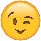 NombreCursoCorreo electrónicoFecha